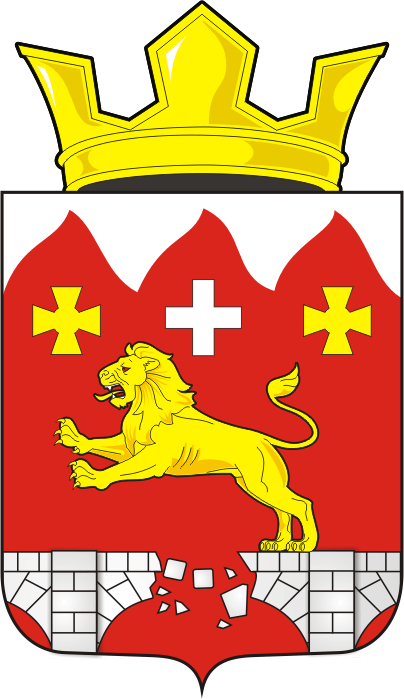 АДМИНИСТРАЦИЯ БУРУНЧИНСКОГО СЕЛЬСОВЕТАСАРАКТАШСКОГО РАЙОНА ОРЕНБУРГСКОЙ ОБЛАСТИП О С Т А Н О В Л Е Н И Е____________________________________________________________________28.04.2023                            с. Бурунча                                       № 10-п	В соответствии с пунктом 5 статьи 264.2 Бюджетного кодекса Российской Федерации, Положением «О бюджетном процессе в муниципальном образовании Бурунчинский сельсовет Саракташского района Оренбургской области», утверждённым решением Совета депутатов муниципального образования Бурунчинский сельсовет Саракташского района Оренбургской области от 27.09.2019 № 162,Утвердить отчёт об исполнении бюджета муниципального образования Бурунчинский  сельсовет Саракташского района Оренбургской области за 1 квартал 2023 года:	по доходам в сумме 1129261,82 рублей, по расходам в сумме                       1044577,02 рублей, с превышением доходов над расходами в сумме 84684,80 руб. с показателями:по  кодам классификации доходов бюджета согласно приложению № 1;по разделам, подразделам классификации расходов бюджетов согласно приложению № 2;По источникам финансирования дефицита бюджета согласно приложению № 3.Специалисту 1 категории, бухгалтеру администрации сельсовета  Десятовой Н.Г. направить отчёт об исполнении местного бюджета за 1 квартал 2023 года в Совет депутатов Бурунчинского сельсовета и в Контрольно-счетный орган «Счетная палата» муниципального образования Саракташский район.3. Настоящее постановление вступает в силу со дня его подписания и подлежит обнародованию и размещению на официальном сайте администрации сельсовета.4. Контроль за исполнением настоящего постановления оставляю за собой.ГлаваБурунчинского  сельсовета			А.Н.Логинов
Разослано: прокуратуре района,финотдел, администрации районаПриложение 1к постановлению  администрацииБурунчинского сельсовета от 28.04.2023 № 10-пОтчёт об исполнении бюджета муниципального образования Бурунчинский  сельсовет Саракташского района Оренбургской области за 1 квартал 2023 года по кодам классификации доходов бюджетаПриложение 2к постановлению  администрацииБурунчинского сельсовета от 28.04.2023 № 10-пОтчёт об исполнении бюджетамуниципального образования Бурунчинский  сельсовет Саракташского района Оренбургской области за 1 квартал 2023 года по  разделам, подразделам классификации расходов бюджетовПриложение 3к постановлению  администрацииБурунчинского сельсовета от 28.04.2023 № 10-пОтчёт об исполнении бюджетамуниципального образования Бурунчинский  сельсовет Саракташского района Оренбургской области за 1 квартал 2023 года по  источникам финансирования дефицита бюджетаОб утверждении отчёта об исполнениибюджета муниципального образования Бурунчинский  сельсовет Саракташского района Оренбургской области за 1 квартал 2023 годаНаименование показателяКод строкиКод дохода по бюджетной классификацииУтвержденные бюджетные назначенияИсполненоНеисполненные назначения123456Доходы бюджета - всего010X4 288 500,001 129 261,823 159 238,18в том числе:НАЛОГОВЫЕ И НЕНАЛОГОВЫЕ ДОХОДЫ010000 100000000000000001 134 000,00161 936,82972 063,18НАЛОГИ НА ПРИБЫЛЬ, ДОХОДЫ010000 10100000000000000219 000,0038 197,71180 802,29Налог на доходы физических лиц010000 10102000010000110219 000,0038 197,71180 802,29Налог на доходы физических лиц с доходов, источником которых является налоговый агент, за исключением доходов, в отношении которых исчисление и уплата налога осуществляются в соответствии со статьями 227, 227.1 и 228 Налогового кодекса Российской Федерации, а также доходов от долевого участия в организации, полученных в виде дивидендов010000 10102010010000110207 000,0040 053,89166 946,11Налог на доходы физических лиц с доходов, источником которых является налоговый агент, за исключением доходов, в отношении которых исчисление и уплата налога осуществляются в соответствии со статьями 227, 227.1 и 228 Налогового кодекса Российской Федерации (сумма платежа (перерасчеты, недоимка и задолженность по соответствующему платежу, в том числе по отмененному)010182 10102010011000110207 000,0039 997,66167 002,34Налог на доходы физических лиц с доходов, источником которых является налоговый агент, за исключением доходов, в отношении которых исчисление и уплата налога осуществляются в соответствии со статьями 227, 227.1 и 228 Налогового кодекса Российской Федерации (суммы денежных взысканий (штрафов) по соответствующему платежу согласно законодательству Российской Федерации)010182 101020100130001100,0056,230,00Налог на доходы физических лиц с доходов, полученных физическими лицами в соответствии со статьей 228 Налогового кодекса Российской Федерации010000 1010203001000011012 000,00-1 856,1813 856,18Налог на доходы физических лиц с доходов, полученных физическими лицами в соответствии со статьей 228 Налогового кодекса Российской Федерации (сумма платежа (перерасчеты, недоимка и задолженность по соответствующему платежу, в том числе по отмененному)010182 1010203001100011012 000,00-1 856,1813 856,18НАЛОГИ НА ТОВАРЫ (РАБОТЫ, УСЛУГИ), РЕАЛИЗУЕМЫЕ НА ТЕРРИТОРИИ РОССИЙСКОЙ ФЕДЕРАЦИИ010000 10300000000000000191 000,0051 353,75139 646,25Акцизы по подакцизным товарам (продукции), производимым на территории Российской Федерации010000 10302000010000110191 000,0051 353,75139 646,25Доходы от уплаты акцизов на дизельное топливо, подлежащие распределению между бюджетами субъектов Российской Федерации и местными бюджетами с учетом установленных дифференцированных нормативов отчислений в местные бюджеты010000 1030223001000011090 000,0026 399,9363 600,07Доходы от уплаты акцизов на дизельное топливо, подлежащие распределению между бюджетами субъектов Российской Федерации и местными бюджетами с учетом установленных дифференцированных нормативов отчислений в местные бюджеты (по нормативам, установленным федеральным законом о федеральном бюджете в целях формирования дорожных фондов субъектов Российской Федерации)010182 1030223101000011090 000,0026 399,9363 600,07Доходы от уплаты акцизов на моторные масла для дизельных и (или) карбюраторных (инжекторных) двигателей, подлежащие распределению между бюджетами субъектов Российской Федерации и местными бюджетами с учетом установленных дифференцированных нормативов отчислений в местные бюджеты010000 103022400100001101 000,00108,34891,66Доходы от уплаты акцизов на моторные масла для дизельных и (или) карбюраторных (инжекторных) двигателей, подлежащие распределению между бюджетами субъектов Российской Федерации и местными бюджетами с учетом установленных дифференцированных нормативов отчислений в местные бюджеты (по нормативам, установленным федеральным законом о федеральном бюджете в целях формирования дорожных фондов субъектов Российской Федерации)010182 103022410100001101 000,00108,34891,66Доходы от уплаты акцизов на автомобильный бензин, подлежащие распределению между бюджетами субъектов Российской Федерации и местными бюджетами с учетом установленных дифференцированных нормативов отчислений в местные бюджеты010000 10302250010000110112 000,0028 228,5183 771,49Доходы от уплаты акцизов на автомобильный бензин, подлежащие распределению между бюджетами субъектов Российской Федерации и местными бюджетами с учетом установленных дифференцированных нормативов отчислений в местные бюджеты (по нормативам, установленным федеральным законом о федеральном бюджете в целях формирования дорожных фондов субъектов Российской Федерации)010182 10302251010000110112 000,0028 228,5183 771,49Доходы от уплаты акцизов на прямогонный бензин, подлежащие распределению между бюджетами субъектов Российской Федерации и местными бюджетами с учетом установленных дифференцированных нормативов отчислений в местные бюджеты010000 10302260010000110-12 000,00-3 383,03-8 616,97Доходы от уплаты акцизов на прямогонный бензин, подлежащие распределению между бюджетами субъектов Российской Федерации и местными бюджетами с учетом установленных дифференцированных нормативов отчислений в местные бюджеты (по нормативам, установленным федеральным законом о федеральном бюджете в целях формирования дорожных фондов субъектов Российской Федерации)010182 10302261010000110-12 000,00-3 383,03-8 616,97НАЛОГИ НА СОВОКУПНЫЙ ДОХОД010000 105000000000000000,0040 522,200,00Налог, взимаемый в связи с применением упрощенной системы налогообложения010000 105010000000001100,00-135,300,00Налог, взимаемый с налогоплательщиков, выбравших в качестве объекта налогообложения доходы, уменьшенные на величину расходов010000 105010200100001100,00-135,300,00Налог, взимаемый с налогоплательщиков, выбравших в качестве объекта налогообложения доходы, уменьшенные на величину расходов (в том числе минимальный налог, зачисляемый в бюджеты субъектов Российской Федерации)010000 105010210100001100,00-135,300,00Налог, взимаемый с налогоплательщиков, выбравших в качестве объекта налогообложения доходы, уменьшенные на величину расходов (в том числе минимальный налог, зачисляемый в бюджеты субъектов Российской Федерации (сумма платежа (перерасчеты, недоимка и задолженность по соответствующему платежу, в том числе по отмененному)010182 105010210110001100,00-135,300,00Единый сельскохозяйственный налог010000 105030000100001100,0040 657,500,00Единый сельскохозяйственный налог010000 105030100100001100,0040 657,500,00Единый сельскохозяйственный налог (сумма платежа (перерасчеты, недоимка и задолженность по соответствующему платежу, в том числе по отмененному)010182 105030100110001100,0040 657,500,00НАЛОГИ НА ИМУЩЕСТВО010000 10600000000000000724 000,0024 735,16699 264,84Налог на имущество физических лиц010000 106010000000001108 000,00163,967 836,04Налог на имущество физических лиц, взимаемый по ставкам, применяемым к объектам налогообложения, расположенным в границах сельских поселений010000 106010301000001108 000,00163,967 836,04Налог на имущество физических лиц, взимаемый по ставкам, применяемым к объектам налогообложения, расположенным в границах сельских поселений (сумма платежа (перерасчеты, недоимка и задолженность по соответствующему платежу, в том числе по отмененному)010182 106010301010001108 000,00163,967 836,04Земельный налог010000 10606000000000110716 000,0024 571,20691 428,80Земельный налог с организаций010000 1060603000000011023 000,00358,0022 642,00Земельный налог с организаций, обладающих земельным участком, расположенным в границах сельских поселений010000 1060603310000011023 000,00358,0022 642,00Земельный налог с организаций, обладающих земельным участком, расположенным в границах сельских поселений (сумма платежа (перерасчеты, недоимка и задолженность по соответствующему платежу, в том числе по отмененному)010182 1060603310100011023 000,00358,0022 642,00Земельный налог с физических лиц010000 10606040000000110693 000,0024 213,20668 786,80Земельный налог с физических лиц, обладающих земельным участком, расположенным в границах сельских поселений010000 10606043100000110693 000,0024 213,20668 786,80Земельный налог с физических лиц, обладающих земельным участком, расположенным в границах сельских поселений (сумма платежа (перерасчеты, недоимка и задолженность по соответствующему платежу, в том числе по отмененному)010182 10606043101000110693 000,0024 213,20668 786,80ДОХОДЫ ОТ ИСПОЛЬЗОВАНИЯ ИМУЩЕСТВА, НАХОДЯЩЕГОСЯ В ГОСУДАРСТВЕННОЙ И МУНИЦИПАЛЬНОЙ СОБСТВЕННОСТИ010000 111000000000000000,007 128,000,00Доходы, получаемые в виде арендной либо иной платы за передачу в возмездное пользование государственного и муниципального имущества (за исключением имущества бюджетных и автономных учреждений, а также имущества государственных и муниципальных унитарных предприятий, в том числе казенных)010000 111050000000001200,007 128,000,00Доходы от сдачи в аренду имущества, находящегося в оперативном управлении органов государственной власти, органов местного самоуправления, органов управления государственными внебюджетными фондами и созданных ими учреждений (за исключением имущества бюджетных и автономных учреждений)010000 111050300000001200,007 128,000,00Доходы от сдачи в аренду имущества, находящегося в оперативном управлении органов управления сельских поселений и созданных ими учреждений (за исключением имущества муниципальных бюджетных и автономных учреждений)010121 111050351000001200,007 128,000,00БЕЗВОЗМЕЗДНЫЕ ПОСТУПЛЕНИЯ010000 200000000000000003 154 500,00967 325,002 187 175,00БЕЗВОЗМЕЗДНЫЕ ПОСТУПЛЕНИЯ ОТ ДРУГИХ БЮДЖЕТОВ БЮДЖЕТНОЙ СИСТЕМЫ РОССИЙСКОЙ ФЕДЕРАЦИИ010000 202000000000000003 154 500,00967 325,002 187 175,00Дотации бюджетам бюджетной системы Российской Федерации010000 202100000000001502 666 000,00845 200,001 820 800,00Дотации на выравнивание бюджетной обеспеченности010000 202150010000001502 641 000,00845 200,001 795 800,00Дотации бюджетам сельских поселений на выравнивание бюджетной обеспеченности из бюджета субъекта Российской Федерации010121 202150011000001502 641 000,00845 200,001 795 800,00Дотации на выравнивание бюджетной обеспеченности из бюджетов муниципальных районов, городских округов с внутригородским делением010000 2021600100000015025 000,000,0025 000,00Дотации бюджетам сельских поселений на выравнивание бюджетной обеспеченности из бюджетов муниципальных районов010121 2021600110000015025 000,000,0025 000,00Субвенции бюджетам бюджетной системы Российской Федерации010000 20230000000000150128 500,0032 125,0096 375,00Субвенции бюджетам на осуществление первичного воинского учета органами местного самоуправления поселений, муниципальных и городских округов010000 20235118000000150128 500,0032 125,0096 375,00Субвенции бюджетам сельских поселений на осуществление первичного воинского учета органами местного самоуправления поселений, муниципальных и городских округов010121 20235118100000150128 500,0032 125,0096 375,00Иные межбюджетные трансферты010000 20240000000000150360 000,0090 000,00270 000,00Прочие межбюджетные трансферты, передаваемые бюджетам010000 20249999000000150360 000,0090 000,00270 000,00Прочие межбюджетные трансферты, передаваемые бюджетам сельских поселений010121 20249999100000150360 000,0090 000,00270 000,00Наименование показателяНаименование показателяКод строкиКод расхода по бюджетной классификацииКод расхода по бюджетной классификацииУтвержденные бюджетные назначенияИсполненоНеисполненные назначения11233456Расходы бюджета - всегоРасходы бюджета - всего200XX4 442 049,101 044 577,023 397 472,08в том числе:в том числе:ОБЩЕГОСУДАРСТВЕННЫЕ ВОПРОСЫОБЩЕГОСУДАРСТВЕННЫЕ ВОПРОСЫ200000 0100 0000000000 000000 0100 0000000000 0001 896 031,85542 850,481 353 181,37Функционирование высшего должностного лица субъекта Российской Федерации и муниципального образованияФункционирование высшего должностного лица субъекта Российской Федерации и муниципального образования200000 0102 0000000000 000000 0102 0000000000 000601 000,00150 775,57450 224,43Муниципальная программа "Реализация муниципальной политики на территории муниципального образования Бурунчинский сельсовет Саракташского района Оренбургской области "Муниципальная программа "Реализация муниципальной политики на территории муниципального образования Бурунчинский сельсовет Саракташского района Оренбургской области "200000 0102 5200000000 000000 0102 5200000000 000601 000,00150 775,57450 224,43Комплексы процессных мероприятийКомплексы процессных мероприятий200000 0102 5240000000 000000 0102 5240000000 000601 000,00150 775,57450 224,43Комплекс процессных мероприятий «Обеспечение реализации программы»Комплекс процессных мероприятий «Обеспечение реализации программы»200000 0102 5240500000 000000 0102 5240500000 000601 000,00150 775,57450 224,43Глава муниципального образованияГлава муниципального образования200000 0102 5240510010 000000 0102 5240510010 000601 000,00150 775,57450 224,43Расходы на выплаты персоналу в целях обеспечения выполнения функций государственными (муниципальными) органами, казенными учреждениями, органами управления государственными внебюджетными фондамиРасходы на выплаты персоналу в целях обеспечения выполнения функций государственными (муниципальными) органами, казенными учреждениями, органами управления государственными внебюджетными фондами200000 0102 5240510010 100000 0102 5240510010 100601 000,00150 775,57450 224,43Расходы на выплаты персоналу государственных (муниципальных) органовРасходы на выплаты персоналу государственных (муниципальных) органов200000 0102 5240510010 120000 0102 5240510010 120601 000,00150 775,57450 224,43Фонд оплаты труда государственных (муниципальных) органовФонд оплаты труда государственных (муниципальных) органов200121 0102 5240510010 121121 0102 5240510010 121470 000,00117 393,31352 606,69Взносы по обязательному социальному страхованию на выплаты денежного содержания и иные выплаты работникам государственных (муниципальных) органовВзносы по обязательному социальному страхованию на выплаты денежного содержания и иные выплаты работникам государственных (муниципальных) органов200121 0102 5240510010 129121 0102 5240510010 129131 000,0033 382,2697 617,74Функционирование Правительства Российской Федерации, высших исполнительных органов государственной власти субъектов Российской Федерации, местных администрацийФункционирование Правительства Российской Федерации, высших исполнительных органов государственной власти субъектов Российской Федерации, местных администраций200000 0104 0000000000 000000 0104 0000000000 0001 276 236,35373 279,41902 956,94Муниципальная программа "Реализация муниципальной политики на территории муниципального образования Бурунчинский сельсовет Саракташского района Оренбургской области "Муниципальная программа "Реализация муниципальной политики на территории муниципального образования Бурунчинский сельсовет Саракташского района Оренбургской области "200000 0104 5200000000 000000 0104 5200000000 0001 276 236,35373 279,41902 956,94Комплексы процессных мероприятийКомплексы процессных мероприятий200000 0104 5240000000 000000 0104 5240000000 0001 276 236,35373 279,41902 956,94Комплекс процессных мероприятий «Обеспечение реализации программы»Комплекс процессных мероприятий «Обеспечение реализации программы»200000 0104 5240500000 000000 0104 5240500000 0001 276 236,35373 279,41902 956,94Центральный аппаратЦентральный аппарат200000 0104 5240510020 000000 0104 5240510020 0001 276 236,35373 279,41902 956,94Расходы на выплаты персоналу в целях обеспечения выполнения функций государственными (муниципальными) органами, казенными учреждениями, органами управления государственными внебюджетными фондамиРасходы на выплаты персоналу в целях обеспечения выполнения функций государственными (муниципальными) органами, казенными учреждениями, органами управления государственными внебюджетными фондами200000 0104 5240510020 100000 0104 5240510020 1001 134 000,00270 220,69863 779,31Расходы на выплаты персоналу государственных (муниципальных) органовРасходы на выплаты персоналу государственных (муниципальных) органов200000 0104 5240510020 120000 0104 5240510020 1201 134 000,00270 220,69863 779,31Фонд оплаты труда государственных (муниципальных) органовФонд оплаты труда государственных (муниципальных) органов200121 0104 5240510020 121121 0104 5240510020 121900 000,00200 196,41699 803,59Иные выплаты персоналу государственных (муниципальных) органов, за исключением фонда оплаты трудаИные выплаты персоналу государственных (муниципальных) органов, за исключением фонда оплаты труда200121 0104 5240510020 122121 0104 5240510020 12214 800,007 200,007 600,00Взносы по обязательному социальному страхованию на выплаты денежного содержания и иные выплаты работникам государственных (муниципальных) органовВзносы по обязательному социальному страхованию на выплаты денежного содержания и иные выплаты работникам государственных (муниципальных) органов200121 0104 5240510020 129121 0104 5240510020 129219 200,0062 824,28156 375,72Закупка товаров, работ и услуг для обеспечения государственных (муниципальных) нуждЗакупка товаров, работ и услуг для обеспечения государственных (муниципальных) нужд200000 0104 5240510020 200000 0104 5240510020 200109 436,3570 258,7239 177,63Иные закупки товаров, работ и услуг для обеспечения государственных (муниципальных) нуждИные закупки товаров, работ и услуг для обеспечения государственных (муниципальных) нужд200000 0104 5240510020 240000 0104 5240510020 240109 436,3570 258,7239 177,63Прочая закупка товаров, работ и услугПрочая закупка товаров, работ и услуг200121 0104 5240510020 244121 0104 5240510020 24488 736,3558 013,3230 723,03Закупка энергетических ресурсовЗакупка энергетических ресурсов200121 0104 5240510020 247121 0104 5240510020 24720 700,0012 245,408 454,60Межбюджетные трансфертыМежбюджетные трансферты200000 0104 5240510020 500000 0104 5240510020 50032 800,0032 800,000,00Иные межбюджетные трансфертыИные межбюджетные трансферты200121 0104 5240510020 540121 0104 5240510020 54032 800,0032 800,000,00Обеспечение деятельности финансовых, налоговых и таможенных органов и органов финансового (финансово-бюджетного) надзораОбеспечение деятельности финансовых, налоговых и таможенных органов и органов финансового (финансово-бюджетного) надзора200000 0106 0000000000 000000 0106 0000000000 00017 900,0017 900,000,00Муниципальная программа "Реализация муниципальной политики на территории муниципального образования Бурунчинский сельсовет Саракташского района Оренбургской области "Муниципальная программа "Реализация муниципальной политики на территории муниципального образования Бурунчинский сельсовет Саракташского района Оренбургской области "200000 0106 5200000000 000000 0106 5200000000 00017 900,0017 900,000,00Комплексы процессных мероприятийКомплексы процессных мероприятий200000 0106 5240000000 000000 0106 5240000000 00017 900,0017 900,000,00Комплекс процессных мероприятий «Обеспечение реализации программы»Комплекс процессных мероприятий «Обеспечение реализации программы»200000 0106 5240500000 000000 0106 5240500000 00017 900,0017 900,000,00Аппарат контрольно-счетного органаАппарат контрольно-счетного органа200000 0106 5240510080 000000 0106 5240510080 00017 900,0017 900,000,00Межбюджетные трансфертыМежбюджетные трансферты200000 0106 5240510080 500000 0106 5240510080 50017 900,0017 900,000,00Иные межбюджетные трансфертыИные межбюджетные трансферты200121 0106 5240510080 540121 0106 5240510080 54017 900,0017 900,000,00Другие общегосударственные вопросыДругие общегосударственные вопросы200000 0113 0000000000 000000 0113 0000000000 000895,50895,500,00Муниципальная программа "Реализация муниципальной политики на территории муниципального образования Бурунчинский сельсовет Саракташского района Оренбургской области "Муниципальная программа "Реализация муниципальной политики на территории муниципального образования Бурунчинский сельсовет Саракташского района Оренбургской области "200000 0113 5200000000 000000 0113 5200000000 000895,50895,500,00Комплексы процессных мероприятийКомплексы процессных мероприятий200000 0113 5240000000 000000 0113 5240000000 000895,50895,500,00Комплекс процессных мероприятий «Обеспечение реализации программы»Комплекс процессных мероприятий «Обеспечение реализации программы»200000 0113 5240500000 000000 0113 5240500000 000895,50895,500,00Членские взносы в Совет (ассоциацию) муниципальных образованийЧленские взносы в Совет (ассоциацию) муниципальных образований200000 0113 5240595100 000000 0113 5240595100 000895,50895,500,00Иные бюджетные ассигнованияИные бюджетные ассигнования200000 0113 5240595100 800000 0113 5240595100 800895,50895,500,00Уплата налогов, сборов и иных платежейУплата налогов, сборов и иных платежей200000 0113 5240595100 850000 0113 5240595100 850895,50895,500,00Уплата иных платежейУплата иных платежей200121 0113 5240595100 853121 0113 5240595100 853895,50895,500,00НАЦИОНАЛЬНАЯ ОБОРОНАНАЦИОНАЛЬНАЯ ОБОРОНА200000 0200 0000000000 000000 0200 0000000000 000128 500,0032 125,0096 375,00Мобилизационная и вневойсковая подготовкаМобилизационная и вневойсковая подготовка200000 0203 0000000000 000000 0203 0000000000 000128 500,0032 125,0096 375,00Муниципальная программа "Реализация муниципальной политики на территории муниципального образования Бурунчинский сельсовет Саракташского района Оренбургской области "Муниципальная программа "Реализация муниципальной политики на территории муниципального образования Бурунчинский сельсовет Саракташского района Оренбургской области "200000 0203 5200000000 000000 0203 5200000000 000128 500,0032 125,0096 375,00Комплексы процессных мероприятийКомплексы процессных мероприятий200000 0203 5240000000 000000 0203 5240000000 000128 500,0032 125,0096 375,00Комплекс процессных мероприятий «Обеспечение реализации программы»Комплекс процессных мероприятий «Обеспечение реализации программы»200000 0203 5240500000 000000 0203 5240500000 000128 500,0032 125,0096 375,00Осуществление первичного воинского учета органами местного самоуправления поселений, муниципальных и городских округовОсуществление первичного воинского учета органами местного самоуправления поселений, муниципальных и городских округов200000 0203 5240551180 000000 0203 5240551180 000128 500,0032 125,0096 375,00Расходы на выплаты персоналу в целях обеспечения выполнения функций государственными (муниципальными) органами, казенными учреждениями, органами управления государственными внебюджетными фондамиРасходы на выплаты персоналу в целях обеспечения выполнения функций государственными (муниципальными) органами, казенными учреждениями, органами управления государственными внебюджетными фондами200000 0203 5240551180 100000 0203 5240551180 100127 500,0032 125,0095 375,00Расходы на выплаты персоналу государственных (муниципальных) органовРасходы на выплаты персоналу государственных (муниципальных) органов200000 0203 5240551180 120000 0203 5240551180 120127 500,0032 125,0095 375,00Фонд оплаты труда государственных (муниципальных) органовФонд оплаты труда государственных (муниципальных) органов200121 0203 5240551180 121121 0203 5240551180 12198 000,0024 674,5073 325,50Взносы по обязательному социальному страхованию на выплаты денежного содержания и иные выплаты работникам государственных (муниципальных) органовВзносы по обязательному социальному страхованию на выплаты денежного содержания и иные выплаты работникам государственных (муниципальных) органов200121 0203 5240551180 129121 0203 5240551180 12929 500,007 450,5022 049,50Закупка товаров, работ и услуг для обеспечения государственных (муниципальных) нуждЗакупка товаров, работ и услуг для обеспечения государственных (муниципальных) нужд200000 0203 5240551180 200000 0203 5240551180 2001 000,000,001 000,00Иные закупки товаров, работ и услуг для обеспечения государственных (муниципальных) нуждИные закупки товаров, работ и услуг для обеспечения государственных (муниципальных) нужд200000 0203 5240551180 240000 0203 5240551180 2401 000,000,001 000,00Прочая закупка товаров, работ и услугПрочая закупка товаров, работ и услуг200121 0203 5240551180 244121 0203 5240551180 2441 000,000,001 000,00НАЦИОНАЛЬНАЯ БЕЗОПАСНОСТЬ И ПРАВООХРАНИТЕЛЬНАЯ ДЕЯТЕЛЬНОСТЬНАЦИОНАЛЬНАЯ БЕЗОПАСНОСТЬ И ПРАВООХРАНИТЕЛЬНАЯ ДЕЯТЕЛЬНОСТЬ200000 0300 0000000000 000000 0300 0000000000 00030 000,009 765,0020 235,00Защита населения и территории от чрезвычайных ситуаций природного и техногенного характера, пожарная безопасностьЗащита населения и территории от чрезвычайных ситуаций природного и техногенного характера, пожарная безопасность200000 0310 0000000000 000000 0310 0000000000 00030 000,009 765,0020 235,00Муниципальная программа "Реализация муниципальной политики на территории муниципального образования Бурунчинский сельсовет Саракташского района Оренбургской области "Муниципальная программа "Реализация муниципальной политики на территории муниципального образования Бурунчинский сельсовет Саракташского района Оренбургской области "200000 0310 5200000000 000000 0310 5200000000 00030 000,009 765,0020 235,00Комплексы процессных мероприятийКомплексы процессных мероприятий200000 0310 5240000000 000000 0310 5240000000 00030 000,009 765,0020 235,00Комплекс процессных мероприятий «Безопасность»Комплекс процессных мероприятий «Безопасность»200000 0310 5240100000 000000 0310 5240100000 00030 000,009 765,0020 235,00Мероприятия по обеспечению пожарной безопасности на территории муниципального образования поселенияМероприятия по обеспечению пожарной безопасности на территории муниципального образования поселения200000 0310 5240195020 000000 0310 5240195020 00030 000,009 765,0020 235,00Закупка товаров, работ и услуг для обеспечения государственных (муниципальных) нуждЗакупка товаров, работ и услуг для обеспечения государственных (муниципальных) нужд200000 0310 5240195020 200000 0310 5240195020 20030 000,009 765,0020 235,00Иные закупки товаров, работ и услуг для обеспечения государственных (муниципальных) нуждИные закупки товаров, работ и услуг для обеспечения государственных (муниципальных) нужд200000 0310 5240195020 240000 0310 5240195020 24030 000,009 765,0020 235,00Прочая закупка товаров, работ и услугПрочая закупка товаров, работ и услуг200121 0310 5240195020 244121 0310 5240195020 24430 000,009 765,0020 235,00НАЦИОНАЛЬНАЯ ЭКОНОМИКАНАЦИОНАЛЬНАЯ ЭКОНОМИКА200000 0400 0000000000 000000 0400 0000000000 000338 617,25139 108,77199 508,48Дорожное хозяйство (дорожные фонды)Дорожное хозяйство (дорожные фонды)200000 0409 0000000000 000000 0409 0000000000 000338 617,25139 108,77199 508,48Муниципальная программа "Реализация муниципальной политики на территории муниципального образования Бурунчинский сельсовет Саракташского района Оренбургской области "Муниципальная программа "Реализация муниципальной политики на территории муниципального образования Бурунчинский сельсовет Саракташского района Оренбургской области "200000 0409 5200000000 000000 0409 5200000000 000338 617,25139 108,77199 508,48Комплексы процессных мероприятийКомплексы процессных мероприятий200000 0409 5240000000 000000 0409 5240000000 000338 617,25139 108,77199 508,48Комплекс процессных мероприятий «Развитие дорожного хозяйства»Комплекс процессных мероприятий «Развитие дорожного хозяйства»200000 0409 5240200000 000000 0409 5240200000 000338 617,25139 108,77199 508,48Содержание и ремонт, капитальный ремонт автомобильных дорог общего пользования и искусственных сооружений на нихСодержание и ремонт, капитальный ремонт автомобильных дорог общего пользования и искусственных сооружений на них200000 0409 5240295280 000000 0409 5240295280 000338 617,25139 108,77199 508,48Закупка товаров, работ и услуг для обеспечения государственных (муниципальных) нуждЗакупка товаров, работ и услуг для обеспечения государственных (муниципальных) нужд200000 0409 5240295280 200000 0409 5240295280 200338 617,25139 108,77199 508,48Иные закупки товаров, работ и услуг для обеспечения государственных (муниципальных) нуждИные закупки товаров, работ и услуг для обеспечения государственных (муниципальных) нужд200000 0409 5240295280 240000 0409 5240295280 240338 617,25139 108,77199 508,48Прочая закупка товаров, работ и услугПрочая закупка товаров, работ и услуг200121 0409 5240295280 244121 0409 5240295280 244198 617,2598 473,26100 143,99Закупка энергетических ресурсовЗакупка энергетических ресурсов200121 0409 5240295280 247121 0409 5240295280 247140 000,0040 635,5199 364,49ЖИЛИЩНО-КОММУНАЛЬНОЕ ХОЗЯЙСТВОЖИЛИЩНО-КОММУНАЛЬНОЕ ХОЗЯЙСТВО200000 0500 0000000000 000000 0500 0000000000 0001 000,000,001 000,00БлагоустройствоБлагоустройство200000 0503 0000000000 000000 0503 0000000000 0001 000,000,001 000,00Муниципальная программа "Реализация муниципальной политики на территории муниципального образования Бурунчинский сельсовет Саракташского района Оренбургской области "Муниципальная программа "Реализация муниципальной политики на территории муниципального образования Бурунчинский сельсовет Саракташского района Оренбургской области "200000 0503 5200000000 000000 0503 5200000000 0001 000,000,001 000,00Комплексы процессных мероприятийКомплексы процессных мероприятий200000 0503 5240000000 000000 0503 5240000000 0001 000,000,001 000,00Комплекс процессных мероприятий «Благоустройство территории Бурунчинского сельсовета»Комплекс процессных мероприятий «Благоустройство территории Бурунчинского сельсовета»200000 0503 5240300000 000000 0503 5240300000 0001 000,000,001 000,00Мероприятия по благоустройству территории муниципального образования поселенияМероприятия по благоустройству территории муниципального образования поселения200000 0503 5240395310 000000 0503 5240395310 0001 000,000,001 000,00Закупка товаров, работ и услуг для обеспечения государственных (муниципальных) нуждЗакупка товаров, работ и услуг для обеспечения государственных (муниципальных) нужд200000 0503 5240395310 200000 0503 5240395310 2001 000,000,001 000,00Иные закупки товаров, работ и услуг для обеспечения государственных (муниципальных) нуждИные закупки товаров, работ и услуг для обеспечения государственных (муниципальных) нужд200000 0503 5240395310 240000 0503 5240395310 2401 000,000,001 000,00Закупка товаров, работ и услуг в целях капитального ремонта государственного (муниципального) имуществаЗакупка товаров, работ и услуг в целях капитального ремонта государственного (муниципального) имущества200121 0503 5240395310 243121 0503 5240395310 2431 000,000,001 000,00КУЛЬТУРА, КИНЕМАТОГРАФИЯКУЛЬТУРА, КИНЕМАТОГРАФИЯ200000 0800 0000000000 000000 0800 0000000000 0002 047 900,00320 727,771 727 172,23КультураКультура200000 0801 0000000000 000000 0801 0000000000 0002 047 900,00320 727,771 727 172,23Муниципальная программа "Реализация муниципальной политики на территории муниципального образования Бурунчинский сельсовет Саракташского района Оренбургской области "Муниципальная программа "Реализация муниципальной политики на территории муниципального образования Бурунчинский сельсовет Саракташского района Оренбургской области "200000 0801 5200000000 000000 0801 5200000000 0002 047 900,00320 727,771 727 172,23Комплексы процессных мероприятийКомплексы процессных мероприятий200000 0801 5240000000 000000 0801 5240000000 0002 047 900,00320 727,771 727 172,23Комплекс процессных мероприятий «Развитие культуры»Комплекс процессных мероприятий «Развитие культуры»200000 0801 5240400000 000000 0801 5240400000 0002 047 900,00320 727,771 727 172,23Финансовое обеспечение части переданных полномочий по организации досуга и обеспечению жителей услугами организации культуры и библиотечного обслуживанияФинансовое обеспечение части переданных полномочий по организации досуга и обеспечению жителей услугами организации культуры и библиотечного обслуживания200000 0801 5240475080 000000 0801 5240475080 0001 595 900,00150 000,001 445 900,00Межбюджетные трансфертыМежбюджетные трансферты200000 0801 5240475080 500000 0801 5240475080 5001 595 900,00150 000,001 445 900,00Иные межбюджетные трансфертыИные межбюджетные трансферты200121 0801 5240475080 540121 0801 5240475080 5401 595 900,00150 000,001 445 900,00Мероприятия, направленные на развитие культуры на территории муниципального образования поселенияМероприятия, направленные на развитие культуры на территории муниципального образования поселения200000 0801 5240495220 000000 0801 5240495220 00092 000,0080 727,7711 272,23Закупка товаров, работ и услуг для обеспечения государственных (муниципальных) нуждЗакупка товаров, работ и услуг для обеспечения государственных (муниципальных) нужд200000 0801 5240495220 200000 0801 5240495220 20092 000,0080 727,7711 272,23Иные закупки товаров, работ и услуг для обеспечения государственных (муниципальных) нуждИные закупки товаров, работ и услуг для обеспечения государственных (муниципальных) нужд200000 0801 5240495220 240000 0801 5240495220 24092 000,0080 727,7711 272,23Прочая закупка товаров, работ и услугПрочая закупка товаров, работ и услуг200121 0801 5240495220 244121 0801 5240495220 24483 000,0076 863,936 136,07Закупка энергетических ресурсовЗакупка энергетических ресурсов200121 0801 5240495220 247121 0801 5240495220 2479 000,003 863,845 136,16Повышение заработной платы работников муниципальных учреждений культурыПовышение заработной платы работников муниципальных учреждений культуры200000 0801 5240497030 000000 0801 5240497030 000360 000,0090 000,00270 000,00Межбюджетные трансфертыМежбюджетные трансферты200000 0801 5240497030 500000 0801 5240497030 500360 000,0090 000,00270 000,00Иные межбюджетные трансфертыИные межбюджетные трансферты200121 0801 5240497030 540121 0801 5240497030 540360 000,0090 000,00270 000,00Результат исполнения бюджета (дефицит/профицит)Результат исполнения бюджета (дефицит/профицит)450XX-153 549,1084 684,80XНаименование показателяКод строкиКод источника финансирования дефицита бюджета по бюджетной классификацииУтвержденные бюджетные назначенияИсполненоНеисполненные назначения123456Источники финансирования дефицита бюджета - всего500X153 549,10-84 684,80238 233,90в том числе:источники внутреннего финансирования бюджета520X0,000,000,00из них:5200,000,000,00источники внешнего финансирования бюджета620X0,000,000,00из них:6200,000,000,00Изменение остатков средств700000 01000000000000000153 549,10-84 684,80238 233,90Изменение остатков средств на счетах по учету средств бюджетов700000 01050000000000000153 549,10-84 684,80238 233,90увеличение остатков средств, всего710000 01050000000000500-4 288 500,00-1 142 107,02XУвеличение прочих остатков средств бюджетов710000 01050200000000500-4 288 500,00-1 142 107,02XУвеличение прочих остатков денежных средств бюджетов710000 01050201000000510-4 288 500,00-1 142 107,02XУвеличение прочих остатков денежных средств бюджетов сельских поселений710121 01050201100000510-4 288 500,00-1 142 107,02Xуменьшение остатков средств, всего720000 010500000000006004 442 049,101 057 422,22XУменьшение прочих остатков средств бюджетов720000 010502000000006004 442 049,101 057 422,22XУменьшение прочих остатков денежных средств бюджетов720000 010502010000006104 442 049,101 057 422,22XУменьшение прочих остатков денежных средств бюджетов сельских поселений720121 010502011000006104 442 049,101 057 422,22X